DateMr P Patient00 Primary Street Suburb 0000 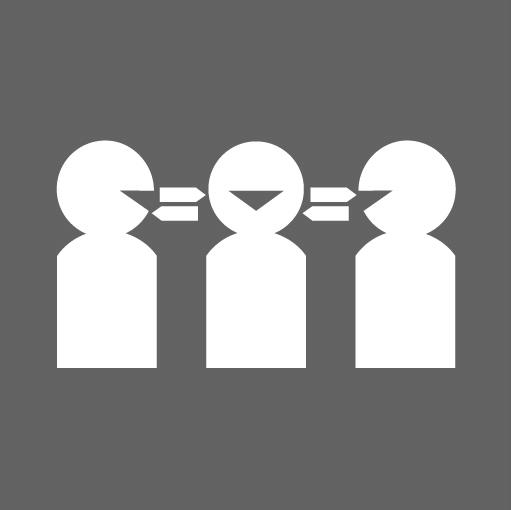 Need an Interpreter?
 call: (03) xxxx xxxx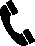 Dear [Title] [Name], Appointment available 	Clinic: 		[clinic ID]	Referral date: 	[date]	Referrer:		[referrer]We are now able to make an appointment for you in the above clinic. Please contact us within 2 weeks so that we can make a time that suits you.To make a booking, please call us on (03) xxxx xxxx between x am – x pm Monday to Friday.Or you can make a booking online [website].Your health is important to us. We look forward to seeing you. Yours sincerely,	[Name] 
Manager[Health Service] Specialist Clinics UR and barcode